Сумська міська радаVІІ СКЛИКАННЯ ___ СЕСІЯРІШЕННЯвід ___________ 2016 року № ______ – МРм. СумиПро затвердження Положення про Реєстр мешканців міста Суми	З метою забезпечення реалізації Закону України «Про свободу пересування та вільний вибір місця проживання в Україні», постанови Кабінету Міністрів України від 02.03.2016 № 207 «Про затвердження Правил реєстрації місця проживання та Порядку передачі органами реєстрації інформації до Єдиного державного демографічного реєстру», керуючись статтею 25 Закону України «Про місцеве самоврядування в Україні», Сумська міська радаВИРІШИЛА:1. Затвердити Положення про Реєстр мешканців міста Суми, згідно з додатком 1 до даного рішення. 2. Організацію виконання рішення покласти на заступника міського голови, керуючого справами виконавчого комітету Волонтирця В.М.Сумський міський голова						        О.М. ЛисенкоВиконавець:___________ Бєломар В.В.___________ Колодка В.О.Додатокдо рішення Сумської міської ради «Про затвердження Положення про Реєстр мешканців міста Суми»від 			№ Положення про Реєстр мешканців міста Суми1. Дане Положення розроблене та затверджене з метою забезпечення виконання Закону України «Про свободу пересування та вільний вибір місця проживання в Україні» (далі - Закон), здійснення повноважень органу реєстрації з реєстрації/зняття з реєстрації місця проживання/перебування фізичних осіб – мешканців територіальної громади м. Суми, а також забезпечення належного надання мешканцям міста Суми комунальних послуг, впровадження чи надання електронних сервісів, реалізації концепцій Розумного міста тощо.2. Власником Реєстру мешканців міста Суми є Сумська міська рада, яка визначає мету обробки персональних даних, встановлює склад цих даних та процедуру їх обробки.3. Розпорядником Реєстру мешканців міста Суми є управління «Центр надання адміністративних послуг у м. Суми» Сумської міської ради, якому Сумською міською радою надано право обробляти ці дані від її імені.4. Реєстр мешканців міста Суми (далі – Реєстр) – автоматизована база даних, призначена для внесення, зберігання та обробки інформації для обліку фізичних осіб, які постійно або тимчасово проживають на території міста Суми, належного надання мешканцям міста Суми комунальних послуг та електронних сервісів.5. Орган реєстрації визначається відповідно до Положення про управління «Центр надання адміністративних послуг у м. Суми» Сумської міської ради, яке затверджується рішенням Сумської міської ради.6. Автоматизація роботи Реєстру здійснюється шляхом впровадження відповідного Програмного забезпечення з автоматизації реєстру (далі – ПЗАР).7. ПЗАР мають забезпечувати:- формування електронних карток реєстраційного обліку в розрізі окремого житлового приміщення;- пошук електронної реєстраційної картки за адресою, прізвищем особи;- проведення реєстраційних дій з реєстрації/зняття з реєстрації місця проживання/перебування фізичних осіб;- перегляд електронних реєстраційних карток;- автоматизоване заповнення, формування та друк бланків документів, необхідних для проведення реєстраційних дій з реєстрації/зняття з реєстрації місця проживання/перебування фізичних осіб;- автоматизоване формування та друк опису прийнятих під час реєстрації звернення фізичної особи документів, та супровідних документів приймання-передавання від адміністратора до органу реєстрації;- підтвердження запису про реєстраційну дію в Реєстрі;- анулювання запису про реєстраційну дію в Реєстрі;- автоматизоване формування та друк довідки про місце реєстрації особи;- автоматизоване формування та друк довідки про склад сім’ї запитувача;- ідентифікацію адміністратора та посадової особи користувача Реєстру, який здійснив реєстраційну дію в Реєстрі або сформував довідкову інформацію, із фіксацією дати та часу такої дії, формування довідкової інформації;- формування звітної інформації.8. Технічні специфікації до внесення даних до Реєстру, доступу до даних в Реєстрі узгоджуються із виконавчим органом Сумської міської ради на який покладено функції організації забезпечення належного функціонування обчислювальних систем в Сумській міській раді.9. Основне наповнення та ведення Реєстру покладається на працівників органу реєстрації.Внесення або коригування даних в Реєстрі органом реєстрації здійснюється у випадках та у порядку, визначеному цим Положенням під час виконання повноважень з реєстрації/зняття з реєстрації місця проживання/перебування фізичних осіб.10. Додаткове внесення даних до Реєстру за погодженням з органом реєстрації може здійснюватися виконавчими органами Сумської міської ради самостійно, або із залученням інших осіб на договірних засадах.11. Право доступу до визначеної частини інформації, розміщеної в Реєстрі надається виконавчим органам Сумської міської ради в режимі читання з метою виконання ними повноважень, за погодженням із органом реєстрації.12. Право доступу до визначеної частини інформації, розміщеної в Реєстрі іншим особам, за погодженням із органом реєстрації, надається виключно з метою забезпечення належного надання мешканцям міста Суми комунальних послуг та/або впровадження чи надання електронних сервісів.13. Перелік виконавчих органів Сумської міської ради, а також інших осіб, що отримують право доступу до Реєстру визначається розпорядженням міського голови.14. Використання інформації, що міститься в Реєстрі, може здійснюється лише із дотриманням вимог чинного законодавства України.15. Доступ до Реєстру надається шляхом авторизації осіб, які мають права доступу до Реєстру за допомогою ПЗАР.Перелік посадових осіб органу реєстрації, яким надається право внесення, коригування даних в Реєстрі, визначається управління «Центр надання адміністративних послуг у м. Суми» Сумської міської ради.Перелік осіб, які мають права доступу до Реєстру, визначається наказом керівника користувача, примірник (копія) якого надається до управління «Центр надання адміністративних послуг у м. Суми» Сумської міської ради.Авторизація в Реєстрі осіб, які мають права доступу до Реєстру здійснюється виконавчим органом Сумської міської ради на який покладено функції організації забезпечення належного функціонування обчислювальних систем в Сумській міській раді.16. Інформація, що міститься в Реєстрі поділяється на обов’язкову та додаткову.Обов’язкова інформація визначаються вимогами нормативних актів, що регламентують порядок реєстрації місця проживання/перебування або зняття з реєстрації місця проживання особи здійснюється.Додаткова інформація визначається можливостями ПЗАР.17. Посадовим особам органів місцевого самоврядування та іншим особам, що отримали доступ до інформації з Реєстру, забороняється розголошувати персональні дані, що стали їм відомі у зв’язку з виконанням ними дій, передбачених цим Положенням.18. Дані Реєстру можуть використовуватися із статистичною, довідковою або науковою метою, за умови їх знеособлення.Сумський міський голова						        О.М. Лисенко___________ Бєломар В.В.___________ Колодка В.О.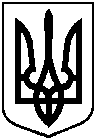 Оприлюднено «___» _________2016 р.